Name:				Teacher:					Class:7.3 CalculatingAssessmentsName:				Teacher:					Class:7.3 CalculatingAssessmentsMental arithmetic questions  “Diagnosis”To be read to students7) Times table questions (to be read at a pace of one every 2 seconds – explicitly tell the students we are testing recall not calculation)9 x 75 x 76 x 812 x 89 x 611 x 7 7 x 89 x 97 x 68 x 12Mental arithmetic questions  “Test”To be read to students7) Times table questions (to be read at a pace of one every 2 seconds – explicitly tell the students we are testing recall not calculation)9 x 74 x 83 x 912 x 86 x 811 x 3 7 x 89 x 67 x 68 x 87.3 Numbers and the Number System						Date:Diagnosis (to be taken before the topic is taught)7.3 Numbers and the Number System						Date:Test (to be taken after the topic is taught)You need to learn to:Pre-learning assessmentPost-learning assessment1. Apply understanding of place value 1,2,31,2,32. Use knowledge of place value to multiply with decimals.1,2,31,2,33. Use knowledge of place value to divide with decimals1,2,31,2,34. Use knowledge of inverse operations to divide with decimals.1,2,31,2,35. Be fluent multiplying a 2 digit by a 3 digit number.1,2,31,2,36. Apply BIDMAS to calculations involving decimals1,2,31,2,37. Recall ALL multiplication and division facts up to 12 x 121,2,31,2,38. Be able to explain weightings in BIDMAS1,2,31,2,39. To be able to add/ subtract in Binary1,2,31,2,3AssessmentWhat score I think I’ll get out of 40(complete before assessment)What score I did get out of 40(complete after assessment)Diagnosis assessment/40    =             %/40    =             %Test assessment/40    =             %/40    =             %You need to learn to:Pre-learning assessmentPost-learning assessment1. Apply understanding of place value 1,2,31,2,32. Use knowledge of place value to multiply with decimals.1,2,31,2,33. Use knowledge of place value to divide with decimals1,2,31,2,34. Use knowledge of inverse operations to divide with decimals.1,2,31,2,35. Be fluent multiplying a 2 digit by a 3 digit number.1,2,31,2,36. Apply BIDMAS to calculations involving decimals1,2,31,2,37. Recall ALL multiplication and division facts up to 12 x 121,2,31,2,38. Be able to explain weightings in BIDMAS1,2,31,2,39. To be able to calculate in Binary1,2,31,2,3AssessmentWhat score I think I’ll get out of 40(complete before assessment)What score I did get out of 40(complete after assessment)Diagnosis assessment/40    =             %/40    =             %Test assessment/40    =             %/40    =             %Question n.o.QuestionWorkings and answer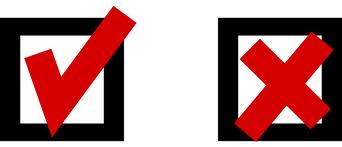 1Given 327 x 18 = 5886, answer the followinga)     32.7 x 18 =b)     3.27 x 1.8 = c)     5886 ÷ 18 =d)     5886 ÷ 3.27 =a)b)c) d)(4)2Calculate the followinga)     8 x 0.7 b)     11 x  1.2c)     0.6  x  0.8d)     0.3 x  90e)     300 x 0.7a)b)c) d)e)(5)3Calculate the followinga)     48 ÷ 0.6 b)     144 ÷  1.2c)     720  ÷  0.8d)     63 ÷  90e)     360 ÷ 1.2a)b)c) d)e)(5)4By using inverse operations solve the following:-a)  51 ÷ 17 = b)  90 ÷ 18 = c)  161 ÷ 23a)b)c)(3)5Calculate the following. You must use a different strategy for each question. (your working out is set out in a different way for each)76 x 538486 x 736a)b)(2)6Calculate the following4 + 5 x (7.3)17.4 + 3.6 ÷ (3)(0.5)2 + (7)256 – 3.25 x 8        (3.6 + 2.4)2        _                                60 – (19.6 + 4.4)a)b)c)d)e)(5)7Number DashComplete the following ‘quick fire’ times table questions.a)b) c)d)e)f)g)h)i)j)a)b) c)d)e)f)g)h)i)j)(10)8BIDMAS tells me to do addition before subtraction. Therefore10 – 5 + 7 = -2 True / FalseExplain your answera)(1)9Complete the following Binary sums11 + 1101 + 1101001 + 10111101 – 10111001 – 110 a)b)c)d)e)(5)Question n.o.QuestionWorkings and answer1Given 564 x 73 = 41172, answer the followinga)     5.64 x 73 =b)     56.4 x 7.3 = c)     41172 ÷ 73 =d)     41172 ÷ 5.64 =a)b)c) d)(4)2Calculate the followinga)     12 x 0.7 b)     11 x  1.2c)     0.7  x  0.9d)     0.2 x  50e)     400 x 0.05a)b)c) d)e)(5)3Calculate the followinga)     54 ÷ 0.6 b)     96 ÷  1.2c)     640  ÷  0.8d)     6.3 ÷  30e)     360 ÷ 1.2a)b)c) d)e)(5)4By using inverse operations solve the following:-a)  96 ÷ 16 = b)  102 ÷ 34 = c)  115 ÷ 23a)b)c)(3)5Calculate the following. You must use a different strategy for each question. (your working out is set out in a different way for each)57 x 368845 x 374a)b)(2)6Calculate the following7 + 5 x (3.2)16.2 + 4.8 ÷ (3)(0.3)2 + (0.7)253.25 – 3.25 x 8        (1.6 + 4.4)2        _                                42 – (12.6 + 11.4)a)b)c)d)e)(5)7Number DashComplete the following ‘quick fire’ times table questions.a)b) c)d)e)f)g)h)i)j)a)b) c)d)e)f)g)h)i)j)(10)8BIDMAS tells me to do addition before subtraction. Therefore10 – 8 + 5 = -3 True / FalseExplain your answera)(1)9Complete the following Binary sums11 + 11101 + 1101001 + 10111101 – 10111001 – 110 a)b)c)d)e)(5)